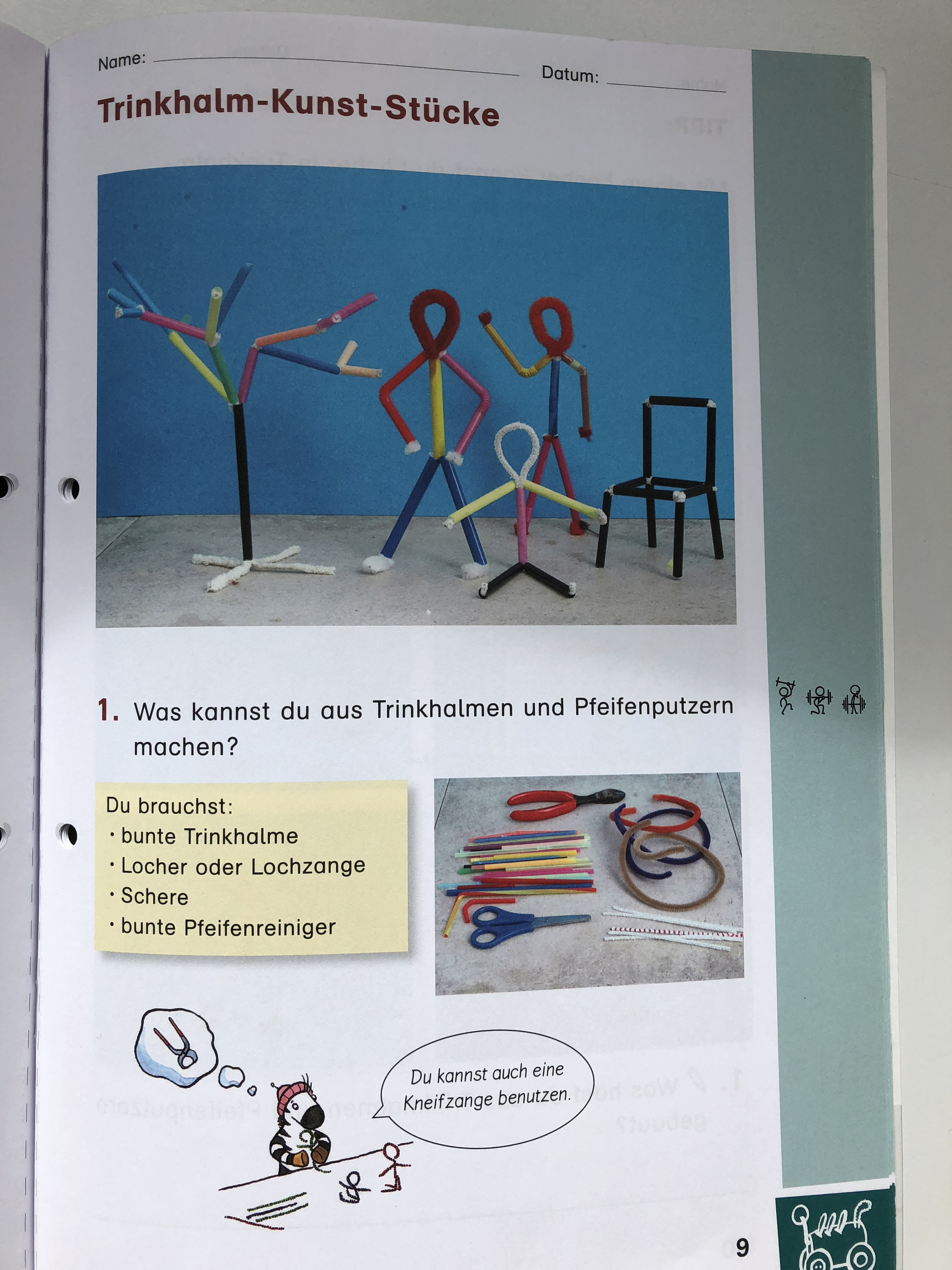 ZeitTeilschritte und didaktischer KommentarVerlaufVerlaufOrganisatorischesOrganisatorischesZeitTeilschritte und didaktischer KommentarInhalte, Tätigkeit der LehrpersonInhalte, Tätigkeit der KinderSozial-formMaterial / Medien20`Gestalten:Freies ModellierenProdukt kommentierenMenschen sind beweglich.Kann die Figur stehen / sitzen?Welche Gelenke brauchen wir zum Bewegen?Sich betrachten und mit Knete formen.experimentierensammelnKAKnete40`SprachförderungExperimentierenPlanen – RealisierenSelbstständigkeitProbleme lösenReflexionEinführung: Material und TechnikenMensch mit Gelenken gestalten Was kann meine Figur bewegen?Durch Zusammenfügen konstruieren, formenVerschiedene Figuren herstellenBeweglichkeit testenProdukt reflektierenEAPABiegeplüschTrinkhalmealte Schere 15`PräsentierenSprachfähigkeitWer ist es? Wie kann sich die Figur bewegen?Kinder kommentieren ihre FigurenKAFiguren10`WahrnehmungBeobachtungVorzeigen, nachformenSprachfähigkeitSpielen, AgierenEin Kind nimmt eine statische Haltung ein, die andern versuchen diese mit ihrer Figur darzustellen.Verbale BewegungsanleitungMit dem Körper darstellen und der Figur nachformen Hören, verstehen und ausführenKAPAPAFiguren20`Spielen, InszenierenFantasieSprachfähigkeitRollenspiel, anhand von einem Erlebnis,  Bilderbuch oder Improvisation.Instruieren und begleiten der SuSPAKAFiguren25`ZeichnenMenschen in verschiedenen Positionen zeichnen.SuS zeichnen mit Hilfe der Figur verschiedene Menschen.Sie gestalten sie mit Kleidern EAFigurenZeichnungs-hilfen Weiterführung (nächste Schritte)NMG: Was kann mein KörperDeutsch: Listen zu Gelenken, Körperteilen, Verben zur BewegungGestalten: weitere Figuren darstellen aus unterschiedlichen Materialien (Karton, Draht, Wolle: wickeln, weben)Sport: Bewegtes Gruppenbild; Menschenmaschine Reflexion und Weiterführung (nächste Schritte)